Приложение 3к Положению о ежегодном городском конкурсе 
«Трудовая доблесть Донецка» 
под патронатом главы администрации города Донецка(пункт 5.2)Описание и эскиз памятного знака ежегодного городского конкурса «Трудовая доблесть Донецка» под патронатом главы администрации города ДонецкаПамятный знак ежегодного городского конкурса «Трудовая доблесть Донецка» под патронатом главы администрации города Донецка (далее – Памятный знак) изготавливается в виде вымпела. Общие габаритные размеры – 45 см на 33 см.В верхней части Памятного знака размещена надпись: «ПОБЕДИТЕЛЬ КОНКУРСА ТРУДОВАЯ ДОБЛЕСТЬ ДОНЕЦКА». В центральной части Памятного знака расположено изображение герба города Донецка и ленты цветов флага Донецкой Народной Республики, на которой указано название номинации.В нижней части Памятного знака указывается год проведения ежегодного городского конкурса «Трудовая доблесть Донецка».Продолжение приложения 3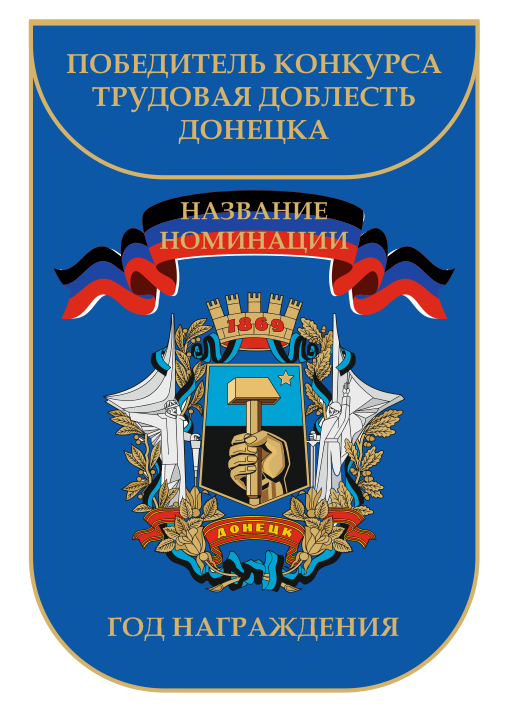 Управляющий делами администрации города Донецка					А.В. Лаврушко